Composing and Decomposing Numbers to 200 Behaviours/StrategiesComposing and Decomposing Numbers to 200 Behaviours/StrategiesComposing and Decomposing Numbers to 200 Behaviours/StrategiesStudent models a 2-digit number using tens and ones (one way).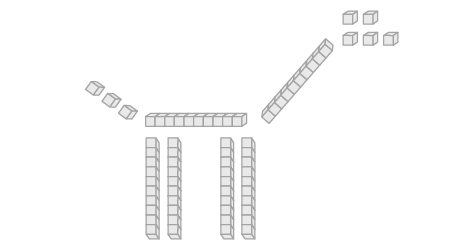 Student models a 3-digit number using tens and ones (one way).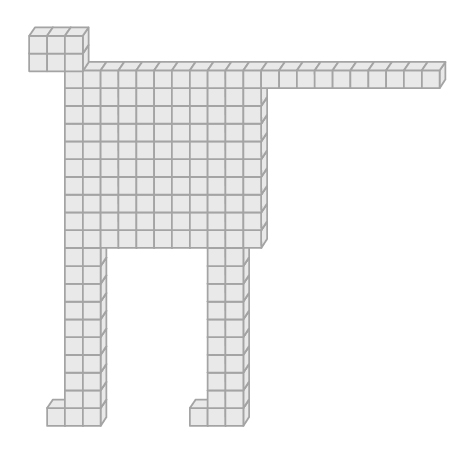 Student models a 3-digit number another way, but trade was not accurate.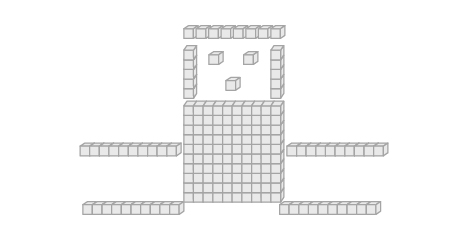 Observations/DocumentationObservations/DocumentationObservations/DocumentationStudent models a 3-digit number using hundreds, tens, and ones (more than one way).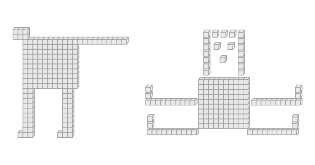 “I traded 2 rods for 20 unit cubes.”Student models a 3-digit number in different ways but struggles to understand value of the blocks.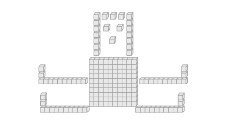 “100 hundreds (body) + 20 ones (head) + 40 tens + 8 ones (legs) = 168.”Student successfully models a 3-digit number in different ways and records the related addition sentences.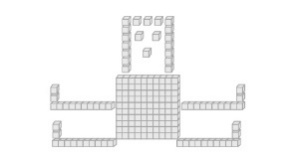 “100 (body) + 20 (head) + 48 (legs) = 168.”Observations/DocumentationObservations/DocumentationObservations/Documentation